Appendix 1 (2 copies) Material 1 – Pre-activity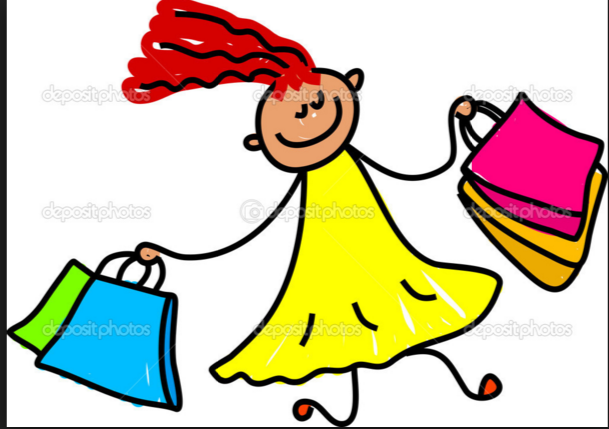 Appendix 2 (4 copies)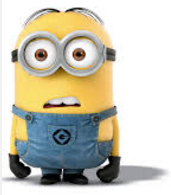 Dave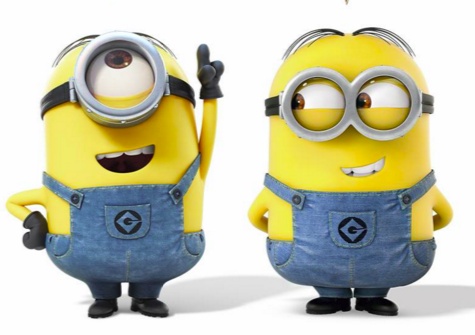 CarlAppendix 3 ( 2 copies) – front side Appendix 3 – back side (2 copies) Appendix 4 ( 4 copies) Recipients : Title : Thank you.Hi, _______________Thank you so much for _______________________________________________________________How did you know that ____________________________________________________________________?When you said that , 1) If I _____  you,  I would _____________________________, I _____________________________________ . 2)  I would   ________________________________________, I _____________________________________ . 3)  ____  don't you   ________________________________, I _____________________________________ . 4)  How ___________________________________________, I _____________________________________ . 5) ______  you should ___________________________________, I _____________________________________ . 6)  I think you  ________________________________________, I _____________________________________ . 7) I ________ you __________________________________, I_____________________________________ . I love the way the _____________________________ looks on _________________________? All ____________________ will be jealous that_____________________________________.Thank you for ______________________________________________ !Sincerely, __________________________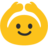 Appendix 5 ( 1 copies) Key word – A team  ginseng Cosmetics BBF Gift  LuxuriousKey word – B team  Seeweed  Snacks K-pop Shopping  Health RankItemWhy is it popular? 12345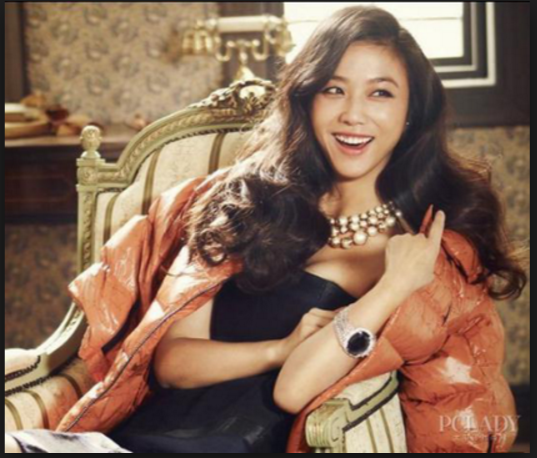 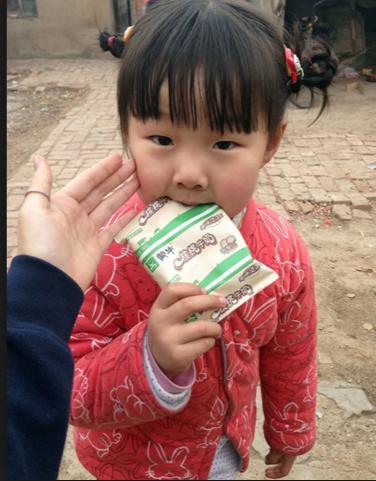 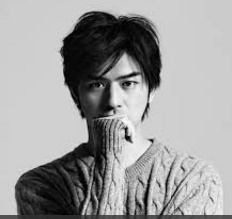 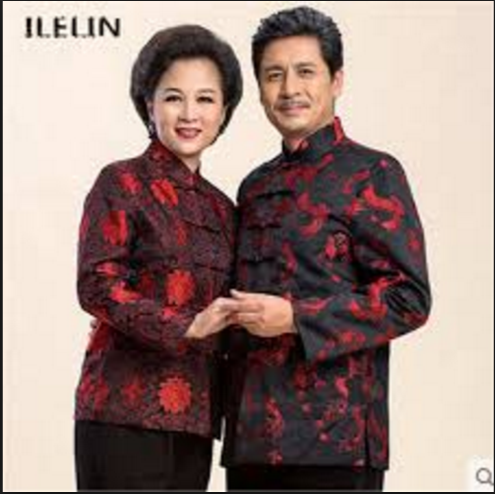 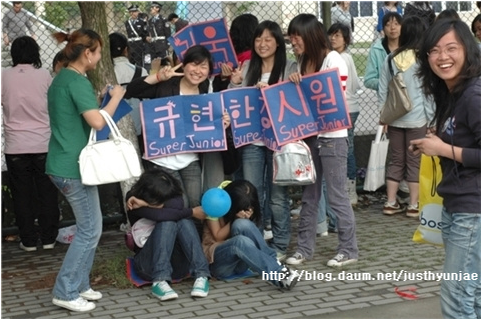 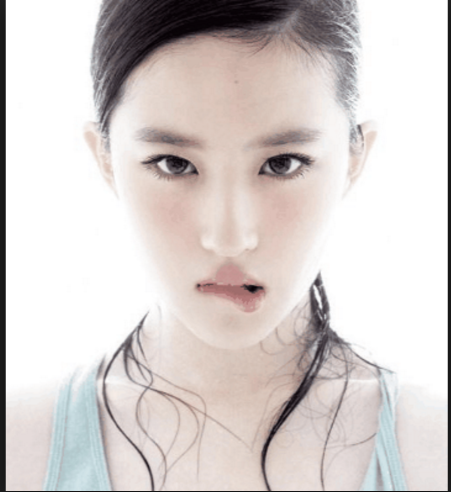 Girl friend-TangAge : 30She buys Luxurious goods. Her hobby is shopping and hard to say whether she has any other hobbies Child-BingBingAge : 5She owes every latest toy and eats everything Husband-JinAge : 38He travels for work a lot but he cooks on weekends.  ParentsAge : 64(Father), 60(Mother)Mom told me that she doesn’t need anything and she’s a stay at home motherDad really care about his health and I got him a scarf but I never saw him wear itYounger sister-Changchun Age : 17She’s into K-pop music and her favorite singer is Siwon from Super junior. My BFF-DannaAge : 27She updates her SNS every day and she’s very trendy and doesn’t go anywhere without makeup. 